Tulpen falten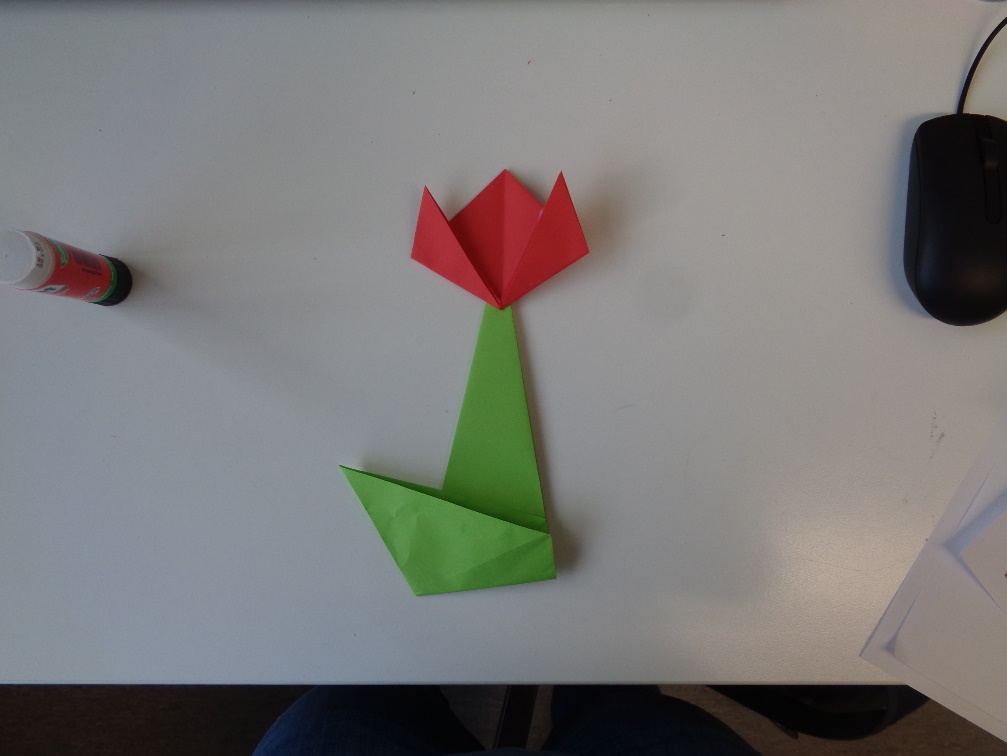 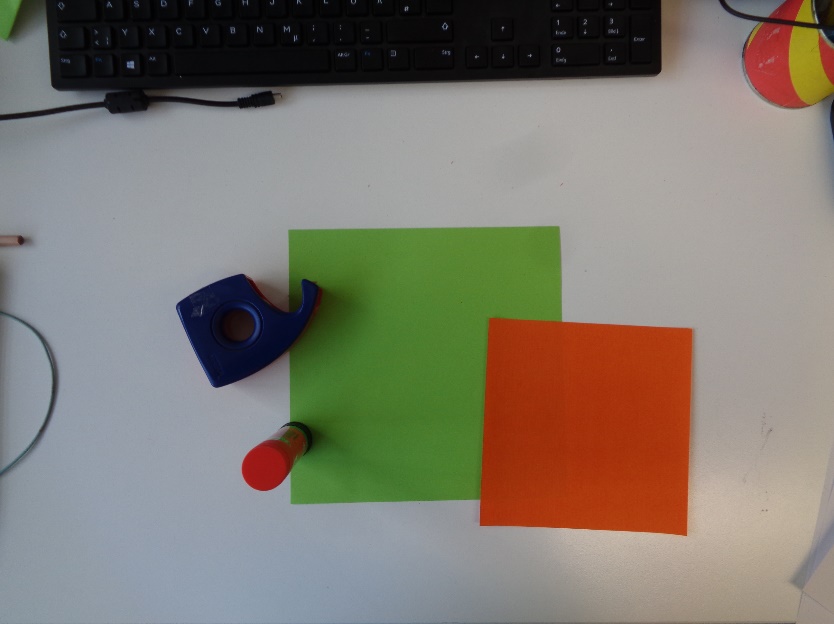 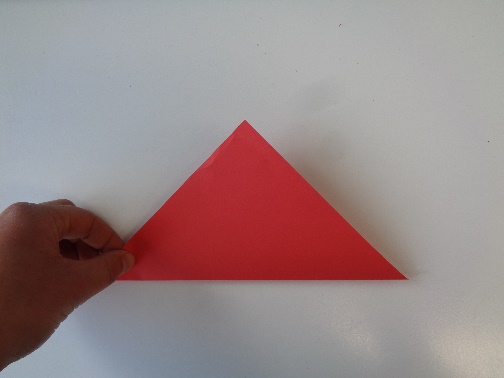 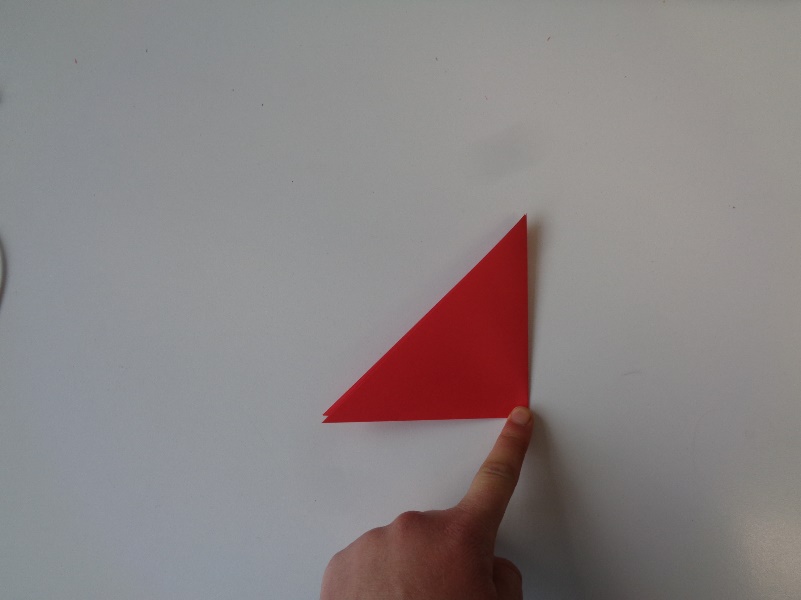 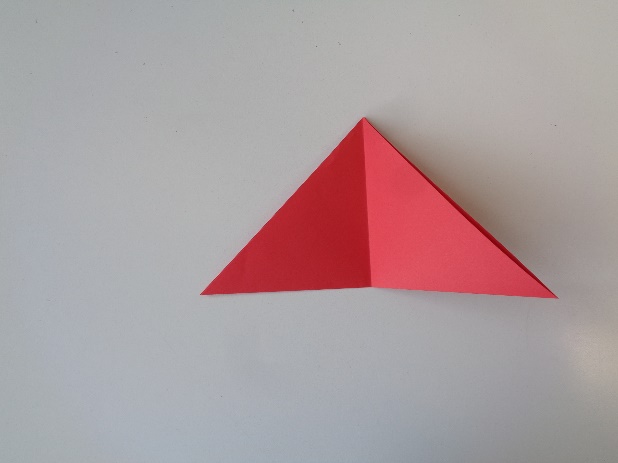 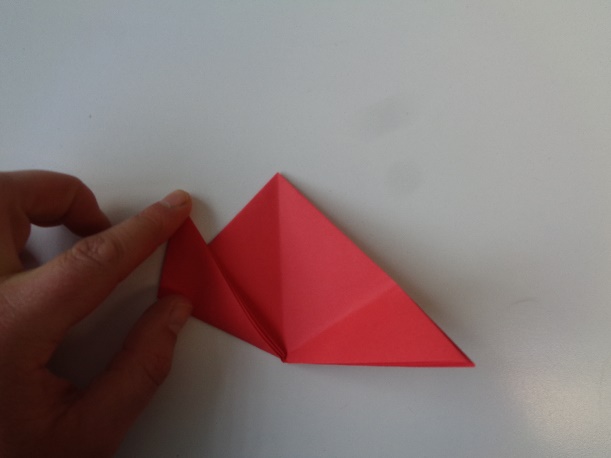 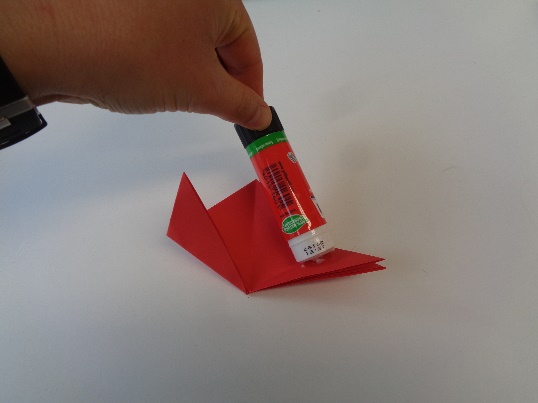 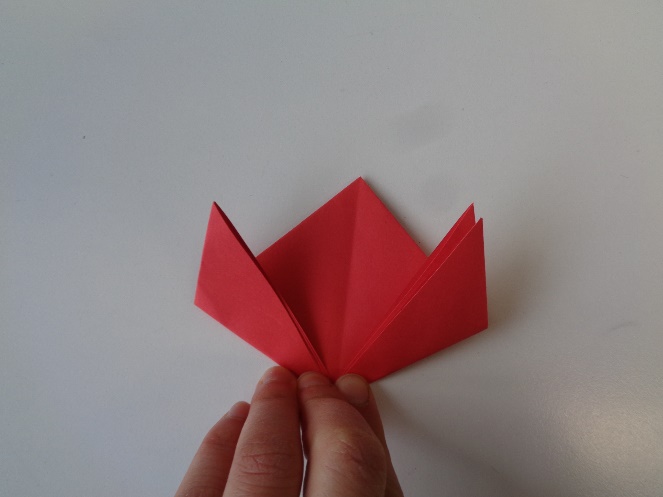 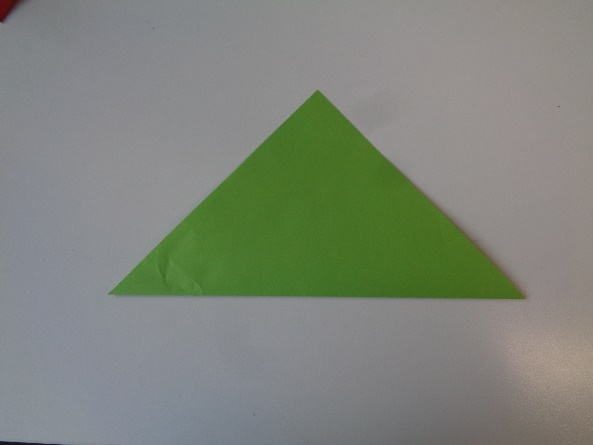 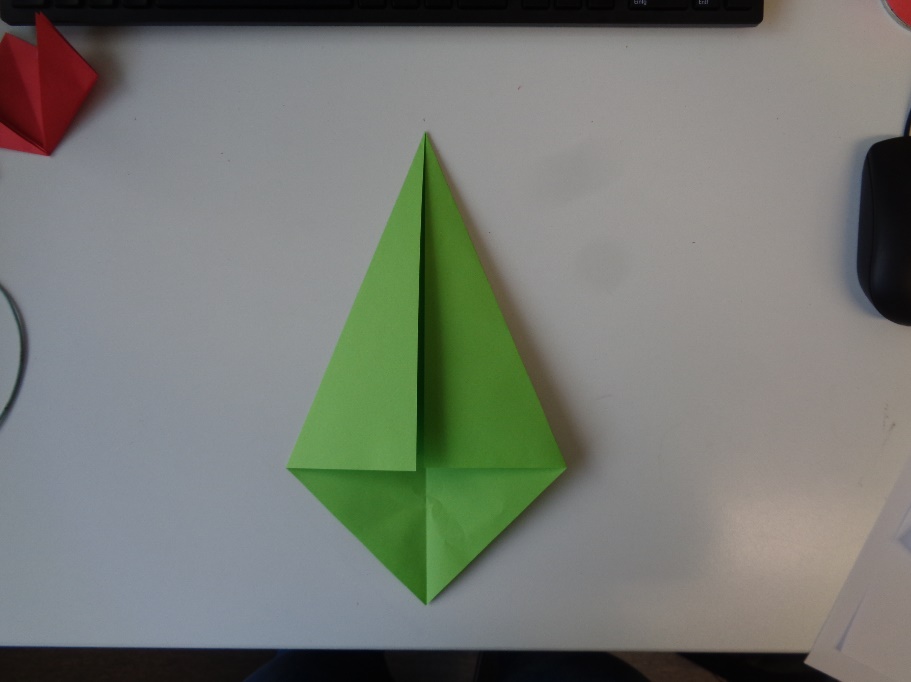 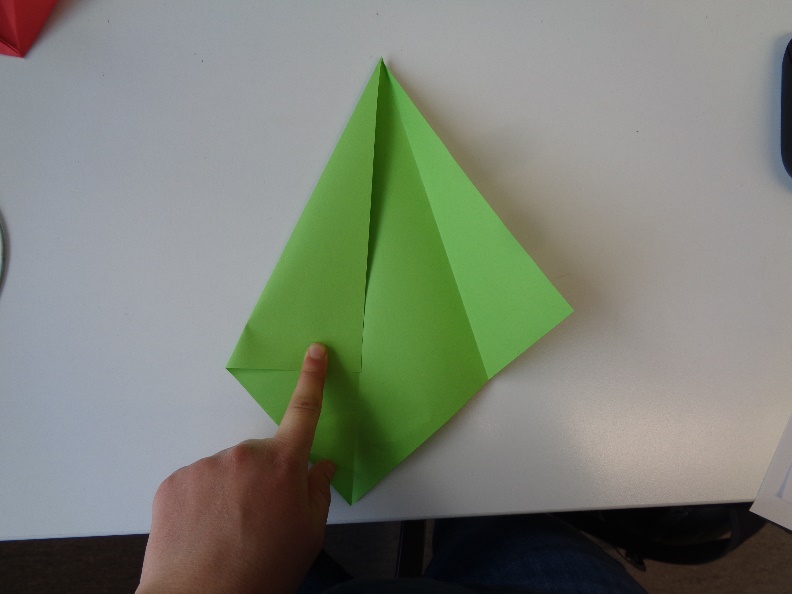 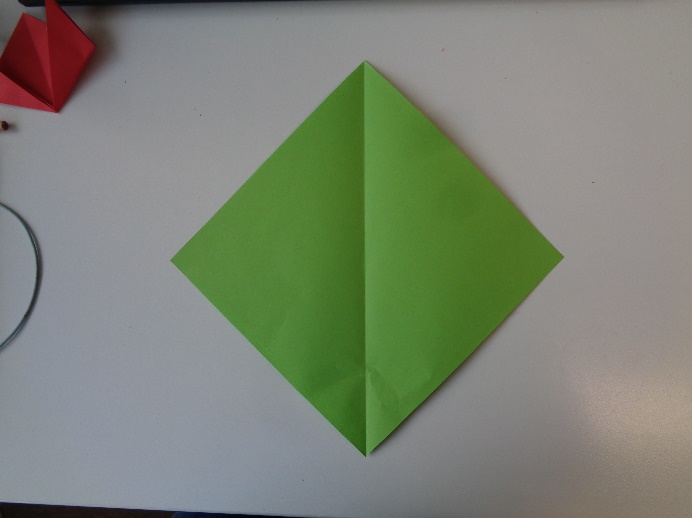 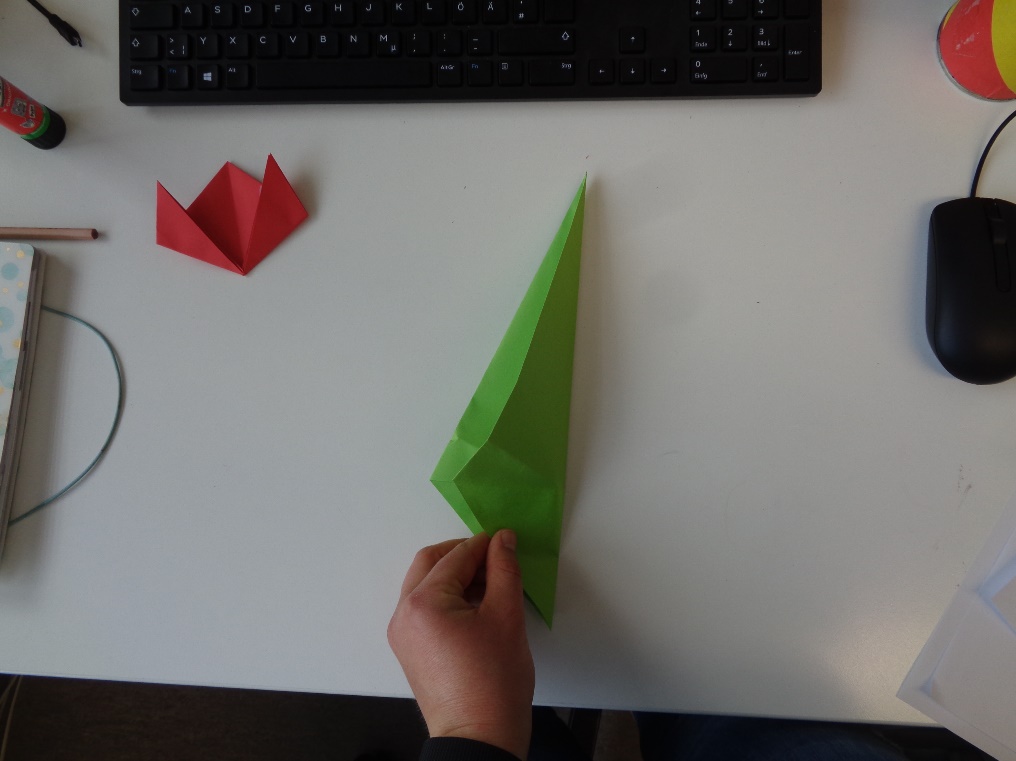 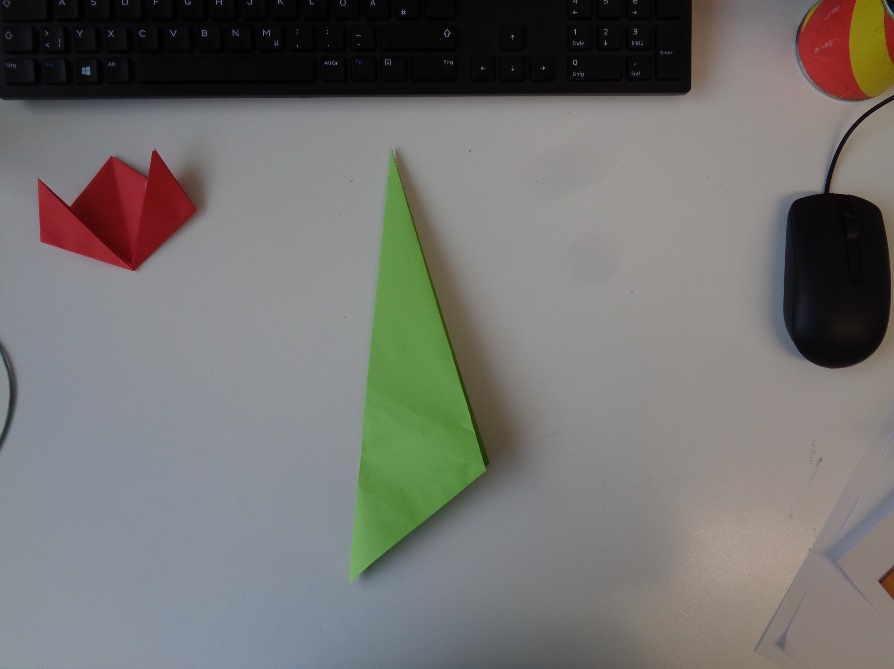 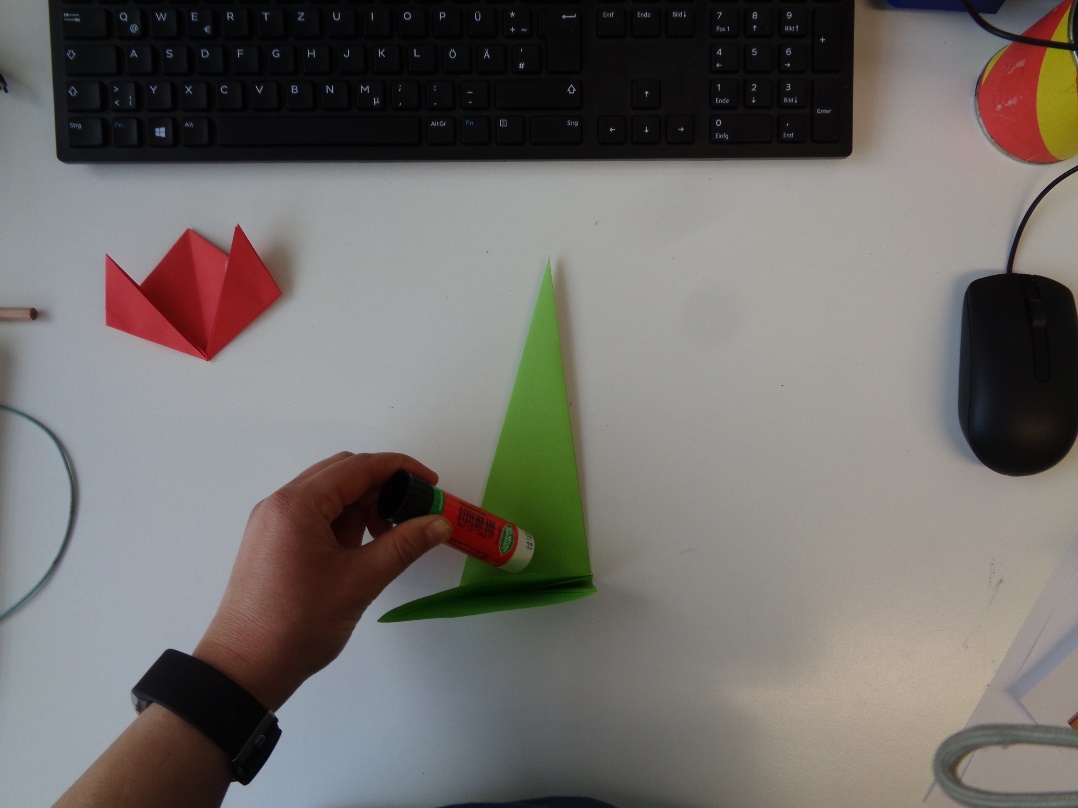 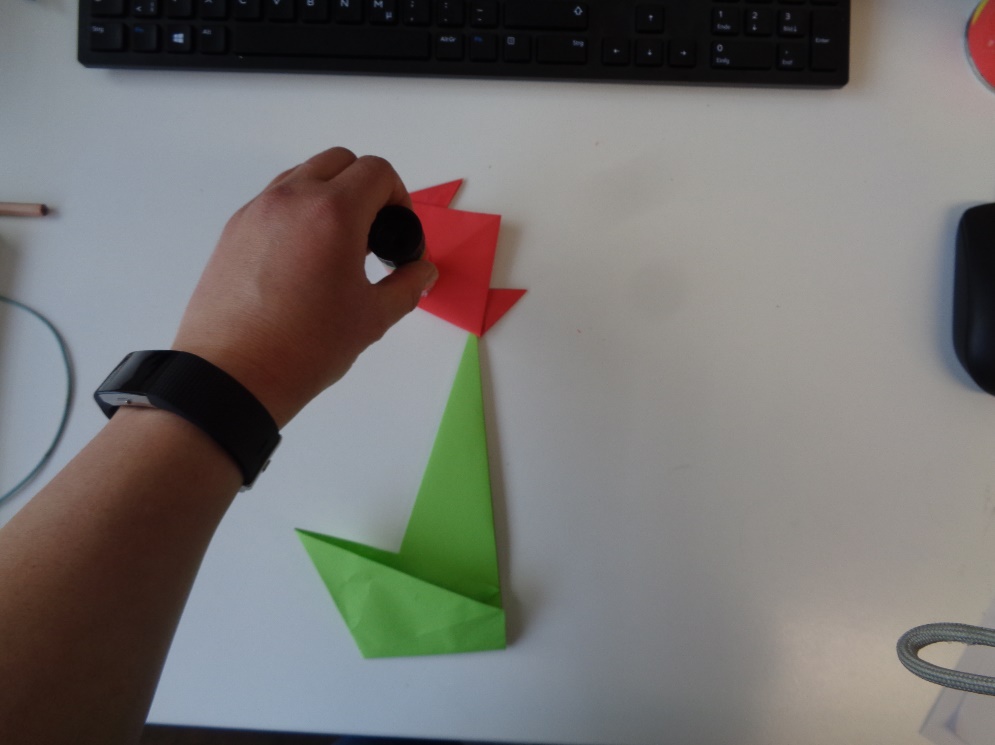 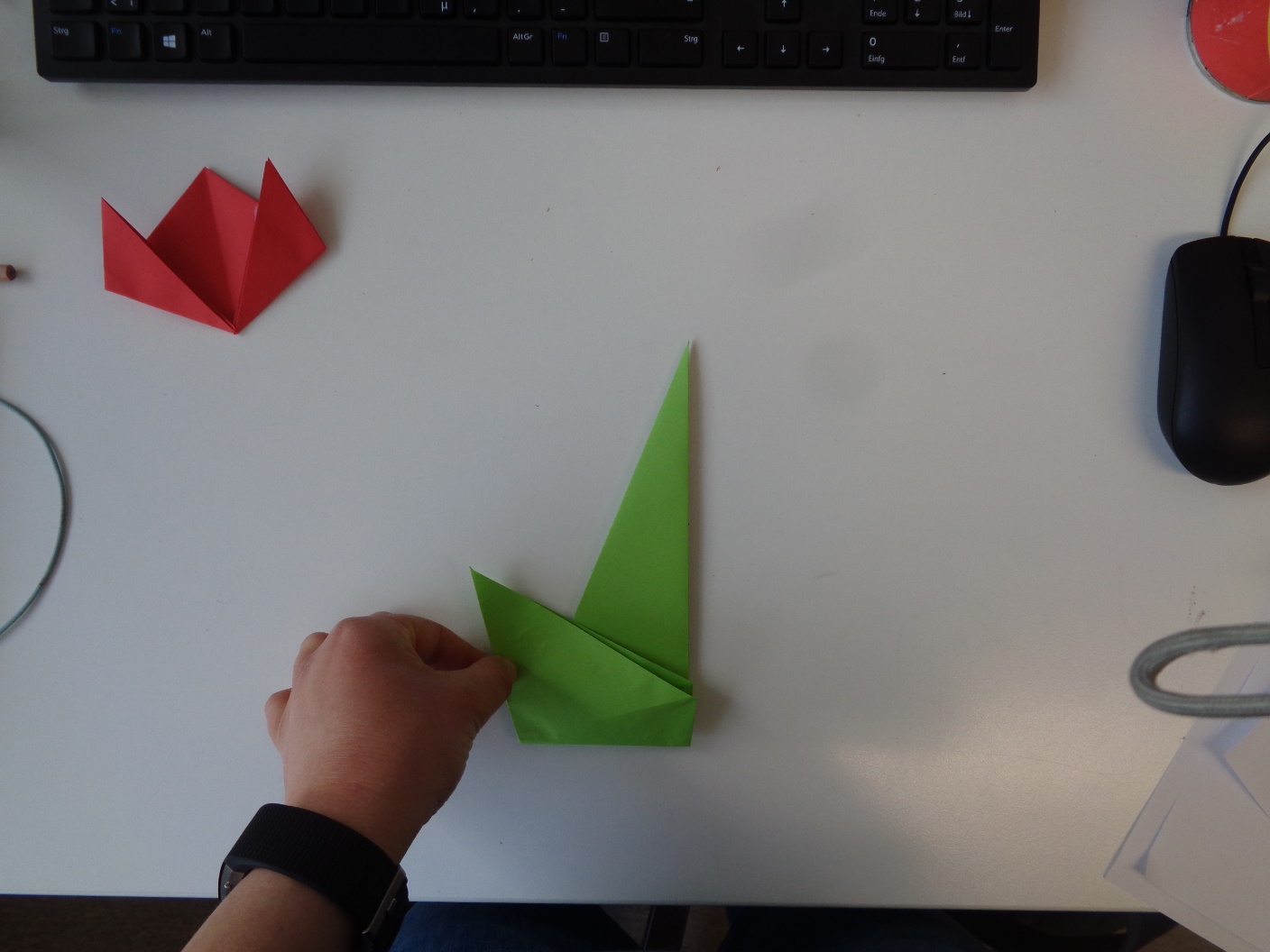 